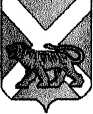 АДМИНИСТРАЦИЯСЕРГЕЕВСКОГО СЕЛЬСКОГО ПОСЕЛЕНИЯПОГРАНИЧНОГО МУНИЦИПАЛЬНОГО РАЙОНАПРИМОРСКОГО КРАЯПОСТАНОВЛЕНИЕ16.04.2018                                               с. Сергеевка                                                     №  33О внесении изменений и дополнений в постановление от 09.07.2008 г. № 35 «Об утверждении списка улиц в населенных пунктах Сергеевского сельского поселения (в редакции постановления от 18.11.2013 № 145, от 11.12.2013 № 156)На основании Федерального закона от 06.10.2003 года № 131-ФЗ «Об общих принципах организации местного самоуправления в Российской Федерации», в соответствии с частью 1 пункта 1 статьи 14, пункта 1 части 1 и части 2 статьи 16 Жилищного кодекса Российской Федерации, руководствуясь Уставом Сергеевского сельского поселения ПОСТАНОВЛЯЕТ:1. Внести в постановление администрации Сергеевского сельского поселения от 09.07.2008 № 35 «Об утверждении списка улиц в населенных пунктах Сергеевского сельского поселения» (в редакции постановления от 18.11.2013 № 145, от 11.12.2013 № 156) следующие изменения и дополнения:1.1. В строку «Село Сергеевка (гарнизон) ДОС» Приложения 1 «Реестр улиц и номеров домов в Сергеевском сельском поселении Пограничного муниципального района Приморского края» внести дополнения  и изложить в следующей редакции:«№ 280, 281, 333, 334, 345, 376, 378, 387, 388, 406, 425, 429, 324, 437».2. Обнародовать настоящее постановление на информационных стендах в помещениях администрации Сергеевского сельского поселения, библиотеки села Сергеевка и сельского клуба села Украинка и разместить на официальном сайте Сергеевского сельского поселения (адрес сайта www. sp-sergeevskoe.ru.).3. Контроль за исполнением настоящего постановления оставляю за собой. Глава поселения – глава администрации Сергеевского сельского поселения                                                        Н.В. Кузнецова